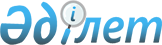 О внесении изменения в решение районного маслихата от 21 декабря 2017 года № 178 "Об утверждении Правил управления бесхозяйными отходами, признанными решением суда поступившими в коммунальную собственность по Темирскому району"
					
			Утративший силу
			
			
		
					Решение Темирского районного маслихата Актюбинской области от 17 октября 2019 года № 391. Зарегистрировано Департаментом юстиции Актюбинской области 23 октября 2019 года № 6427. Утратило силу решением Темирского районного маслихата Актюбинской области от 27 августа 2021 года № 84
      Сноска. Утратило силу решением Темирского районного маслихата Актюбинской области от 27.08.2021 № 84 (вводится в действие по истечении десяти календарных дней его первого официального опубликования).
      В соответствии с подпунктом 3) статьи 19-1 Экологического кодекса Республики Казахстан от 9 января 2007 года и со статьей 6 Закона Республики Казахстан от 23 января 2001 года "О местном государственном управлении и самоуправлении в Республике Казахстан" Темирский районный маслихат РЕШИЛ:
      1. Внести в решение Темирского районного маслихата от 21 декабря 2017 года № 178 "Об утверждении Правил управления бесхозяйными отходами, признанными решением суда поступившими в коммунальную собственность по Темирскому району" (зарегистрированное в Реестре государственной регистрации нормативных правовых актов № 5791, опубликованное 18 января 2018 года в эталонном контрольном банке нормативных правовых актов Республики Казахстан в электронном виде) следующее изменение:
      в Правилах управления бесхозяйными отходами, признанными решением суда поступившими в коммунальную собственность по Темирскому району, утвержденных вышеуказанным решением:
      пункт 6 изложить в следующей новой редакции:
      "6. Учет, хранение, оценка, дальнейшее использование, утилизация и удаление отходов осуществляется в соответствии с постановлением Правительства Республики Казахстан от 26 июля 2002 года № 833 "Некоторые вопросы учета, хранения, оценки и дальнейшего использования имущества, обращенного (поступившего) в собственность государства по отдельным основаниям.".
      2. Государственному учреждению "Аппарат Темирского районного маслихата" в установленном законодательством порядке обеспечить государственную регистрацию настоящего решения в Департаменте юстиции Актюбинской области.
      3. Настоящее решение вводится в действие по истечении десяти календарных дней после дня его первого официального опубликования.
					© 2012. РГП на ПХВ «Институт законодательства и правовой информации Республики Казахстан» Министерства юстиции Республики Казахстан
				
      Председатель сессии Темирского 
районного маслихата 

Т. Оспанов

      Секретарь Темирского 
районного маслихата 

Б. Избасов
